Уважаемые жители!В настоящее время создание условий для повышения эффективности использования энергии и других видов ресурсов становится одной из приоритетных задач социально-экономического развития сельского поселения Октябрьский сельсовет. Привычка экономить энергию и ресурсы - это признак разумного и современного потребителя. Энергосберегающие технологии доступны сегодня каждому из нас. Используйте их и получайте удовлетворение не только от экономической выгоды, но и от сознания  того, что этим вы помогаете модернизировать экономику нашей страны. Рационально используйте электричество!Устанавливайте современные энергосберегающие электротехнические устройства, многотарифные электросчетчики, позволяющие экономить на разнице тарифов. Максимально используйте возможности естественного освещения, выключайте освещение, когда в нем нет необходимости, отключайте от сети зарядные устройства, замените лампы накаливания на энергосберегающие.Энергосбережение - вклад каждого - результат общий!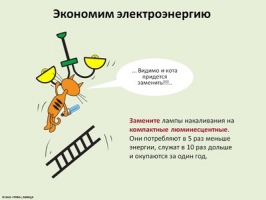 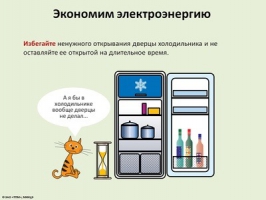 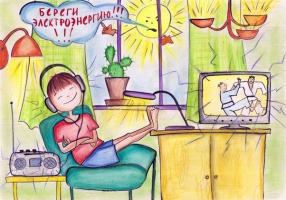 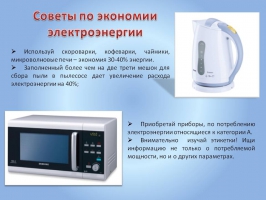 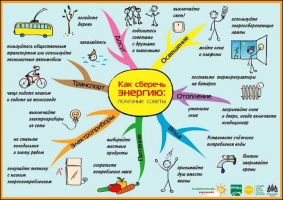 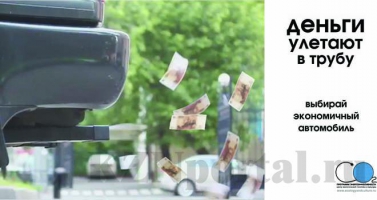 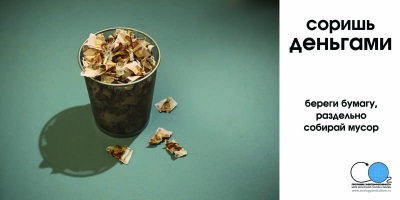 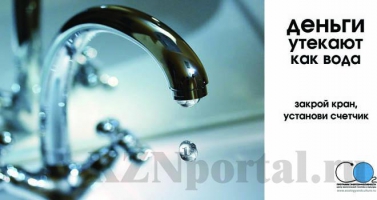 